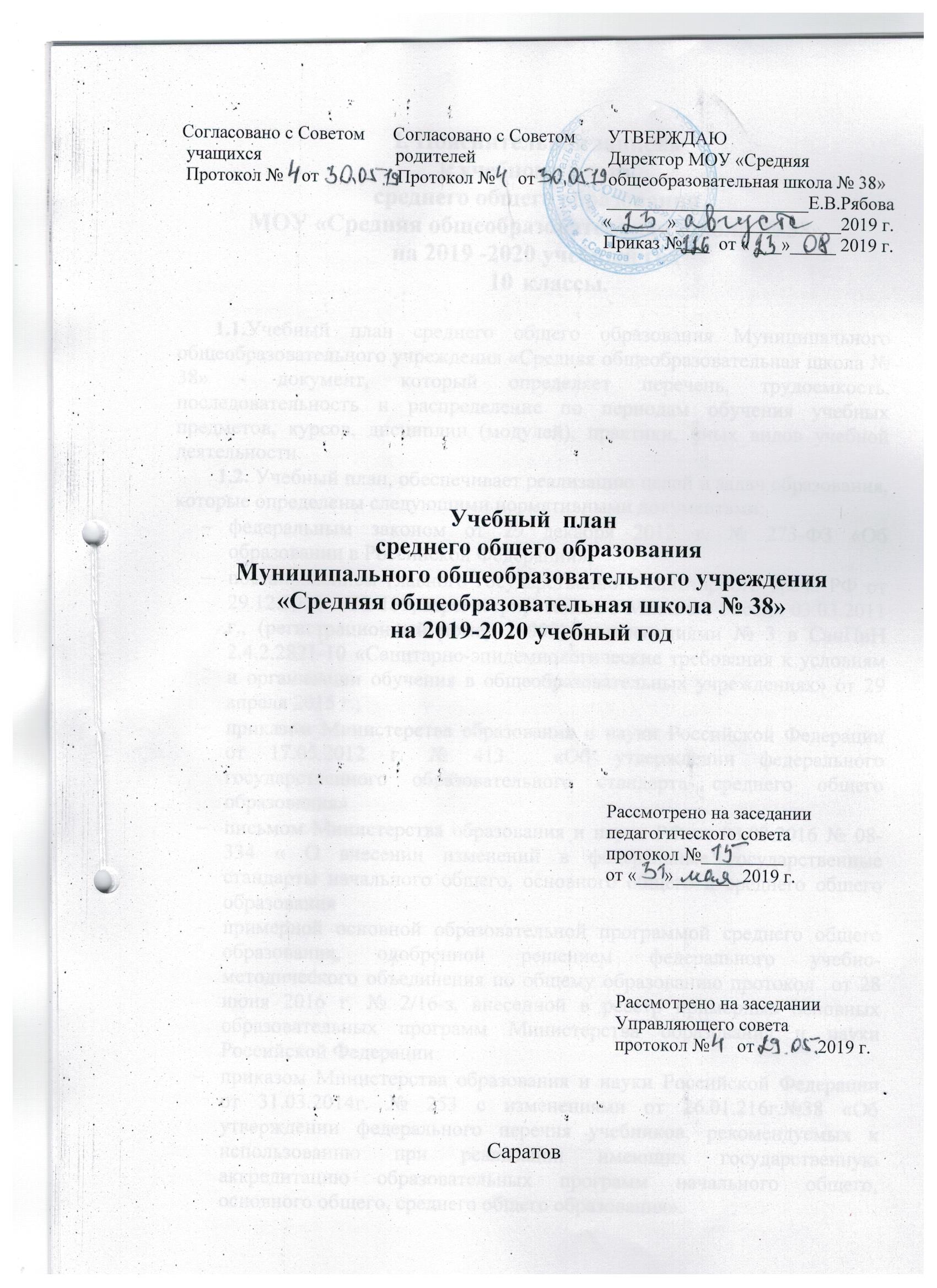       I. Пояснительная записка                                                                                  к учебному планусреднего общего образования                                                              МОУ «Средняя общеобразовательная школа № 38»                               на 2019 -2020 учебный год11 классы.          1.1.  Учебный  план  III уровня обучения МОУ «Средняя общеобразовательная школа № 38»  на 2019-2020 учебный год является нормативным документом, определяющим распределение  учебного времени, отводимого на изучение различных учебных предметов обязательной части и части, формируемой участниками образовательных  отношений, включающим внеурочную деятельность,  максимальный объем обязательной нагрузки обучающихся, нормативы финансирования           1.2. Учебный план разработан в преемственности с планом 2018-2019 учебного года, в соответствии с действующими Санитарно-эпидемиологическими правилами и нормативами СанПиН 2.4.2.2821-10 (постановление главного государственного санитарного врача РФ от 29.12.2010 №189, зарегистрировано в Минюсте 03.03.2011, рег.номер 19993), а также с постановлением от 24 ноября 2015 года № 81 «О внесении изменений № 3 в СанПиН 2.4.2.2821-10 «Санитарно- эпидемиологические требования к условиям и организации обучения, содержания в общеобразовательных организациях», приказом министерства образования Саратовской области № 1206 от 27.04.2011  «О внесении изменений в региональный базисный учебный  план и примерные учебные планы для образовательных учреждений Саратовской области, реализующих программы общего образования», государственных образовательных стандартов, целями, направленными на сохранение здоровья обучающихся, обеспечение доступности, эффективности и качества общего образования,       письмо Минобрнауки России и Департамента государственной политики в сфере воспитания детей и молодежи от 14.12.2015 г. № 09-3564 «О  внеурочной деятельности и реализации дополнительных общеобразовательных программ»;         1.3. Учебный  план построен на основе регионального базисного учебного плана (Приказ № 1206 от 24.04.2011) и содержит базовый и профильный компонент государственного стандарта (Приказ № 1312 от 09.03.2004) с изменениями, утвержденными приказами Минобрнауки России от 20.08.2008 № 241, 30.08.2010 № 889, 03.06.2011 № 1994, 01.02.2012 № 74, 24.01.2012 № 39)          1.4. III уровень обучения в МОУ «Средняя общеобразовательная школа № 38» реализует модель однопрофильного обучения  по социально-экономическому направлению.                                                                                                              1.5. Получение среднего общего образования в МОУ «Средняя общеобразовательная школа № 38» в 2019-2020 учебном году осуществляется в следующем режиме:        - продолжительность учебного года – 34 недели;       - продолжительность учебной недели – 6 дней;       - обязательная учебная нагрузка в 10-11 классах – 37 часов;       - продолжительность урока – 45 минут.       1.6. Учебный план  III уровня обучения состоит из следующих частей: базовые учебные предметы, профильные учебные предметы, региональный компонент, элективные учебные предметы.       1.7. В 11 «А» классе продолжается обучение по социально-экономическому направлению с изучением профильных учебных предметов: математики, обществознания, география.       1.8. В 2019-2020 учебном году в 11 классе в учебный план введён предмет «Астрономия» (1 ч в неделю на базовом уровне).Основанием для включения предмета в учебный план послужили:-приказ Министерства образования и науки Российской Федерации №506 от 7 июня 2017 года;- письмо заместителя министра образования и науки РФ от 20 июня 2017 г. №ТС-194/08 «Об организации изучения учебного предмета «Астрономия»;- запрос обучающихся и их родителей (в связи с тем, что ЕГЭ по физике включает определённое количество астрономических заданий и с 2019 года по данному предмету вводятся всероссийские проверочные работы, следовательно, необходима апробация и методическое совершенствование его преподавания уже в текущем учебном году).           1.9. Учебным планом школы предусмотрено следующее распределение часов регионального компонента в 11 классе:         1 час – русский язык         1 час - математика          Изучение  данных  предметов  поможет обучающимся при подготовке к ЕГЭ.           1.13.  3 часа компонента образовательного учреждения использованы на проведение элективных предметов:           1 час - русский язык «Развивайте дар речи. Сочинения разных жанров» для отработки навыков работы над составлением текстов сочинений по русскому языку и литературе.          1 час - биология «Эволюция органического мира»» для углубления научного познания эволюционных процессов в органическом мире .           1 час  – экономика «Бюджетная грамотность» для отработки практического применения курса.                                Элективные предметы (11 класс)           1.14. Для проведения ряда занятий  11 класс делится на подгруппы:           - по иностранному языку (на английский и немецкий язык и при наличии в классе 25 человек);           1.15. Внеурочная деятельность на среднем уровне образования является обязательной. Внеурочная деятельность является неотъемлемой частью образовательной деятельности и организуется по направлениям развития личности: спортивно-оздоровительное, духовно-нравственное, социальное, общеинтеллектуальное, общекультурное.  1.16. Внеурочная деятельность по данным направлениям позволяет добиться следующих результатов:- Общекультурное направление. Актуальность работы по данному направлению обусловлено тем, что происходит сближение содержания программ с требованиями жизни. В настоящее время возникает необходимость в новых подходах к преподаванию эстетических искусств, способных решать современные задачи эстетического восприятия и развития личности в целом. В системе эстетического воспитания подрастающего поколения особая роль принадлежит изобразительному искусству и музыке. Умение видеть и понимать красоту окружающего мира способствует воспитанию культуры чувств, развитию художественно-эстетического вкуса, трудовой и творческой активности, целеустремлённости, усидчивости, чувства взаимопомощи, даёт возможность творческой самореализации личности. Занятия изобразительным искусством и музыкой являются эффективным средством приобщения детей к изучению народных традиций. Полученные знания, умения и навыки дети демонстрируют своим сверстникам, выставляя свои работы. Целый ряд специальных заданий на наблюдение, сравнение, домысливание, фантазирование служит для достижения формирования высокого интеллекта духовности через мастерство. Программы направлены на то, чтобы через труд и искусство приобщить детей к творчеству. - Духовно-нравственное направление.Проблема духовно-нравственного воспитания в условиях современного общества приобрела особое значение. Потеря моральных ориентиров, обесценивание таких понятий, как совесть, честь, долг, привели к негативным последствиям в обществе: социальное сиротство, усиление криминогенности и наркомании среди подростков, потеря позитивной мотивации к учению. В Концепции духовно- нравственного развития и воспитания гражданина России определён современный национальный воспитательный идеал. Это высоконравственный, творческий, компетентный гражданин России, принимающий судьбу Отечества как свою личную, осознающий ответственность за настоящее и будущее своей страны, укорененный в духовных и культурных традициях многонационального народа Российской Федерации.
Работа по духовно-нравственному воспитанию должна начинаться в младшем школьном возрасте со знакомства детей с нравственными нормами и правилами поведения и формирования моральных привычек. В детском коллективе ребенок имеет возможность проверить на собственном опыте свои знания, представления и склонности нравственного порядка, что обеспечивает переход внешних моральных требований во внутренние. 
Актуальность программ определена тем, что одной из важнейших задач образования в настоящее время является освоение детьми духовных ценностей, накопленных человечеством. Уровень нравственности человека отражается на его поведении, которое контролируется его внутренними побуждениями, собственными взглядами и убеждениями. Выработка таких взглядов, убеждений и привычек составляет сущность нравственного воспитания.
- Общеинтеллектуальное направление. Происходящие изменения в современном обществе требуют развития новых способов образования, педагогических технологий, нацеленных на индивидуальное развитие личности, творческую инициацию, выработку навыка самостоятельной навигации в информационных полях, формирование у обучающихся универсального умения ставить и решать задачи для разрешения возникающих в жизни проблем — профессиональной деятельности, самоопределения, повседневной жизни. Архиважным становится воспитание подлинно свободной личности, формирование у детей способности самостоятельно мыслить, добывать и применять знания, тщательно обдумывать принимаемые решения и чётко планировать действия, эффективно сотрудничать в разнообразных по составу и профилю группах, быть открытыми для новых контактов и культурных связей. Решение данных задач возможно через работу в предметных объединениях. Программы по данному направлению позволяют реализовать актуальные в настоящее время компетентностный, личностно - ориентированный,  деятельностный подходы.  - Социальное направление. Наше общество переживает период переоценки ценностей: напряженные социально-экономические отношения, противоречивый информационный пресс, повышенные культурные требования к человеку, при понижении уровня общей культуры в обществе - все это ставит ребенка в трудное положение. Сегодня наиболее оправданным является такой подход к организации внеучебной деятельности, при котором совокупность воспитательских средств направлена на выработку у каждого конкретного воспитанника собственного варианта жизни, достойного его как человека современного общества. Мало просто «воспитывать» традиционные ценностные отношения, воспитанник должен сам на их основе формировать свою жизненную позицию, быть способным на разумный выбор, выработку самостоятельных идей.- Спортивно-оздоровительное направление. Реализация внеурочной деятельности по спортивно-оздоровительному направлению – это обучение школьников бережному отношению к своему здоровью, начиная с раннего детства. В современных условиях проблема сохранения здоровья детей чрезвычайно важна в связи с резким снижением процента здоровых детей. 
Программа внеурочной деятельности по спортивно-оздоровительному направлению  включает в себя знания, установки, личностные ориентиры и нормы поведения, обеспечивающие сохранение и укрепление физического и психического здоровья. Данная программа является комплексной программой по формированию культуры здоровья обучающихся, способствующая познавательному и эмоциональному развитию ребёнка. Включает в себя, как теоретическую – Азбуку здоровья, так и практическую части – организация подвижных игр. Путей и программ, направленных на первичную профилактику, предложено много. Очень важно, чтобы профилактика асоциальных явлений взяла своё начало в начальных классах.
Обращается  особое внимание на воспитание полезных привычек как альтернативы привычкам вредным и формирование установок на ведение здорового образа жизни. Программа помогает создать поведенческую модель, направленную на развитие коммуникабельности, умение делать самостоятельный выбор, принимать решения, ориентироваться в информационном пространстве. В программу включено знакомство с различными подвижными играми. Игра – естественный спутник жизни, ребенка, источник радостных эмоций, обладающий великой воспитательной силой. 
        1.17.  Внеурочная  деятельность на III уровне обучения в МОУ «Средняя общеобразовательная школа № 38» в 2019-2020  учебном году  реализуется по   общеинтеллектуальному  направлению через объединения  «Готовимся к ЕГЭ по русскому языку», «Готовимся к ЕГЭ по математике», «Готовимся к ЕГЭ по географии», «Готовимся к ЕГЭ по обществознанию», «Готовимся к ЕГЭ по биологии», «Готовимся к ЕГЭ по физике», «Готовимся к ЕГЭ по химии», «Готовимся к ЕГЭ по иностранному языку», что способствует  расширенному  изучению предметов в ходе подготовки к ЕГЭ.       1.18. Содержание данных занятий  формируется с учётом пожеланий учащихся и их родителей (законных представителей) и осуществляется посредством различных форм организации, отличных от урочной системы обучения, таких, как экскурсии, кружки, секции, круглые столы, конференции, диспуты, школьные научные общества, олимпиады, конкурсы, соревнования, поисковые и научные исследования, общественно полезные практики и т. д.  Организация внеурочной деятельности направлена на формирование у школьников российской идентичности, компетенции конструктивного, успешного, ответственного поведения в обществе с учетом правовых норм, установленных российским законодательством.       1.19. При организации внеурочной деятельности учащихся используются возможности учреждений дополнительного образования: Библиотека № 16, Библиотека № 26, Детская комната «Заря», Культурно-выставочный центр «Радуга», ДМШ № 8, Центр дополнительного образования и Центр воспитательной работы Заводского района.          1.20.  Внеурочная деятельность  в МОУ «СОШ № 38»  реализуется через  оптимизационную модель, которая  опирается на преимущественное использование потенциала внеурочных занятий и на сотрудничество с учреждениями дополнительного образования детей. Внеурочная деятельность тесно связана с дополнительным образованием детей, в части создания условий для развития творческих интересов детей и включения их в художественную, техническую, эколого-биологическую, военно-патриотическую и другую деятельность.Учебный план                                                                                         основного общего образованияМОУ «Средняя общеобразовательная школа № 38»на 2019 - 2020 учебный годсоциально – экономический профиль11 классы.                               План внеурочной деятельностисреднего общего образования                                                                МОУ «Средняя общеобразовательная школа №38»на 2019-2020 учебный год 11 класс                                           ПЕРЕЧЕНЬ УЧЕБНИКОВ,ИСПОЛЬЗУЕМЫХ В УЧЕБНОМ ПРОЦЕССЕ                                                                В МОУ «СРЕДНЯЯ ОБЩЕОБРАЗОВАТЕЛЬНАЯШКОЛА № 38» В 2019-2020 УЧЕБНОМ ГОДУ                                                                            (ПРИКАЗ ОТ ..2019 г.  № «ОБ УТВЕРЖДЕНИИ ПЕРЕЧНЯ УЧЕБНИКОВ                                                        на 2019/2020 учебный год)ПредметНазвание элективного предметаПриказ об утвержденииКоличество часовРусский язык«Развивайте дар речи. Сочинения разных жанров»Приказ № 01-26/4541 от 08.07.2015       34 ч.Биология«Эволюция органического мира»Приказ № 01-26/4541 от 08.07.2015       34 ч.ЭкономикаБюджетная грамотностьПриказ № 01-26/4541 от 08.07.2015       34 ч.                            Учебные предметы                            Учебные предметы   Часы в неделю                            Учебные предметы                            Учебные предметы     11 «А» класс                                   I Базовые учебные предметы                                   I Базовые учебные предметы                                   I Базовые учебные предметыРусский языкРусский язык1ЛитератураЛитература3Иностранный язык (английский, немецкий)Иностранный язык (английский, немецкий)3Информатика и ИКТИнформатика и ИКТ1ИсторияИстория2ПравоПраво0,5ЭкономикаЭкономика0,5БиологияБиология1ХимияХимия1Физика   Физика   2АстрономияАстрономия1Физическая культураФизическая культура3Основы безопасности жизнедеятельностиОсновы безопасности жизнедеятельности1Итого:Итого:20II Профильные учебные предметыII Профильные учебные предметыII Профильные учебные предметыМатематикаМатематика6ОбществознаниеОбществознание3ГеографияГеография3Итого:Итого:12III Региональный компонентIII Региональный компонентIII Региональный компонентРусский языкРусский язык1МатематикаМатематика1IV Элективные учебные предметыIV Элективные учебные предметыIV Элективные учебные предметыРусский язык «Развивайте дар речи. Сочинения разных жанров»Русский язык «Развивайте дар речи. Сочинения разных жанров»1Биология  «Эволюция органического мира»Биология  «Эволюция органического мира»1Экономика « Бюджетная грамотность»                    Экономика « Бюджетная грамотность»                    1Предельно допустимая нагрузка при 6-ти дневной неделеПредельно допустимая нагрузка при 6-ти дневной неделе37Внеучебная деятельностьВнеучебная деятельность9Всего часов по  плану                46НаправлениеФормы реализацииКоличество часов в неделюОбщеинтеллектуальное Объединение «Подготовка к ЕГЭ по русскому языку»«Подготовка к ЕГЭ по математике» «Подготовка к ЕГЭ по обществознанию»«Подготовка к ЕГЭ по физике»«Подготовка к ЕГЭ по географии»«Подготовка к ЕГЭ по химии»«Подготовка к ЕГЭ по биологии» «Подготовка к ЕГЭ по иностранному языку»«Трудные вопросы экономики»              1              1              1              1              1              1              1              1               1  Всего часов по  плану              9                                                            10-11 классы                                                            10-11 классы                                                            10-11 классыРусский язык11классВласенковА.И., Рыбченкова  Л.М. Русский язык. Грамматика.Стили речи. Текст.Просвещение.                                                 2015-2019 г.Литература11классКурдюмова Т.Ф.Русская литература.  В 2ч. Дрофа                 2015-2019 г.    Английский          язык11классАфанасьева О.В., Дули Д. Английский в фокусе. Просвещение.                                                 2015-2019 г.      Немецкий          язык11 классБим. Садомов. Лытаева  . Немецкий язык.     Просвещение                                                 2015-2019 г.                             История России11 классЛевандовский А.А., Щетинов Ю.А. История России XX- нач. XXIв.Просвещение                                                  2015-2019 г.Обществознание11классПод ред. Боголюбова Л.Н.  Обществознание. Профильный. Просвещение                         2015 -2019 г.         Право11 классНикитин А.Ф. Право 10-11 кл.Просвещение.                                                 2015-2019 г.     Математика11классМордкович А.Г. Алгебра и начала математического анализа.   Профильный.   Мнемозина.         2015-2019 г.            Математика11классАтанасян Л.С. и др. Геометрия 10-11кл.       Просвещение.                                                 2015-2019 г.География11классДомогацких Е.М.  Алексеевский Н.И.География. Профильный уровень.    Русское слово.      2015-2019 г.                                 Экономика11классИванов С.И. Экономика. Кн.2.ВИТА-ПРЕСС                                               2015-2019 г.      Биология11классПасечник В.В. Общая биология  10-11класс.                                                           Дрофа                                                             2015-2019 г.        Химия11классГабриелян О.С.  Химия. Базовый уровень.Дрофа                                                             2015-2019 г.       Физика11классМякишев Г.Я. Физика.                                                Просвещение                                                  2015-2019 г.Информатика11классСемакин И.Г.   Хеннер Е.К. . Информатика .                         Базовый уровень. Бином. Лаб.зн.                 2015-2019 г.         ОБЖ11классСмирнов А.Т. Основы безопасности жизнедеятельности.Просвещение                                                  2015-2019 г.  Физическая культура11классЛях В.И. Физическая культура. 10-11класс.             Просвещение.                                                  2015-2019 г.